xxxOd:	xxxOdesláno:	pondělí 23. října 2023 12:17Komu:	xxxKopie:	xxxPředmět:	RE: Objednávka č. 3610004660Přílohy:	3610004660 ep MV.pdf; nabídkaATS_MDC_stěhování_opr.pdfPodepsáno:	jxxxDobrý den, paní xxx,v příloze zasílám potvrzenou objednávku. S pozdravem,xxxemail: xxxGSM: xxxMilíčova 14, 130 00 Praha 3 www.atstelcom.cz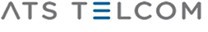 From: xxxSent: Thursday, October 19, 2023 11:00 AMTo: xxx Cc: xxx Subject: Objednávka č. 3610004660Dobrý den,přílohou Vám zasíláme výše uvedenou objednávku.Vzhledem k povinnosti uveřejňovat veškeré smlouvy v hodnotě nad 50 tis. Kč bez DPH v Registru smluv vyplývající ze zákona č. 340/2015 Sb., Vás žádámeo potvrzení objednávky, a to nejlépe zasláním skenu objednávky podepsané za Vaši stranu osobou k tomu oprávněnou tak, aby bylo prokazatelnéuzavření smluvního vztahu. Uveřejnění v souladu se zákonem zajistí objednatel - Národní agentura pro komunikační a informační technologie, s.p.S pozdravem a přáním příjemného dnexxx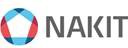 Národní agentura pro komunikační a informační technologie, s. p.Kodaňská 1441/46, 101 00 Praha 10 – Vršovice, Česká republikawww.nakit.cz